BORDEAUX                                                       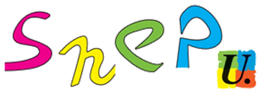 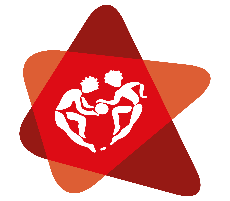 Communiqué de presse du 20 Février 2018Donnons de quoi nager aux étudiant.es et aux STAPS de Bordeaux !Pas une année de plus sans piscine !L’an passé, des travaux de rénovation de la piscine universitaire de Talence ont été décidé par l’université (piscine fermée depuis début Avril 2017 et réouverture prévue au 1/09/2018).Compte tenu du manque de piscines sur la métropole et afin de permettre aux étudiants (STAPS et autres), scolaires, sportifs du CREPS, et usagers de pouvoir continuer à nager, le SNEP-FSU Bordeaux a fait la proposition de mettre en place un « bassin provisoire » sur le campus (50m et 8 couloirs dans l’idéal). Il a alerté toutes les collectivités (Région, Département de Gironde, Bordeaux Métropole et le rectorat de Bordeaux). Mais cette solution n’a pas vu le jour !C’est une proposition qui peut faire « d’une pierre plusieurs coups » : de nombreuses piscines de la métropole doivent être rénovées ou reconstruites dans les années à venir. Ce(s) bassin(s) provisoire(s) peuvent donc avoir une utilité à long terme. D’ailleurs, certains de nos interlocuteurs nous ont dit la pertinence de cette proposition compte tenu de l’état des piscines à Bordeaux.Il faut environ 3 mois pour monter ce type de structure qui peut comprendre un espace entrée/ vestiaires, etc… C’est la solution mise en œuvre à l’INSEP à Paris suite à l’incendie de la piscine en 2009. Plus récemment à Paris, un bassin mobile a été mis en place (au pied de la Tour Eiffel) pour palier à des travaux dans d’autres piscines*.Nous venons d’être informé que suite à des « infiltrations en toiture » les travaux auront du retard et que la piscine universitaire pourrait rouvrir « au mieux au cours du premier trimestre 2019 » !Ce sont les établissements scolaires, les clubs et associations, les étudiant.es (et notamment les STAPS qui actuellement ont leur séance de natation sur 4 sites différents !), les sportifs (dont ceux du pôle espoir qui préparent déjà les JOP 2024..) qui seront pénalisés. La question des emplois à la piscine universitaire se pose aussi.De plus, la piscine municipale de Talence (Thouars) doit fermer 2 à 3 ans pour des travaux de restructuration. La Municipalité tente de retarder les travaux et souhaite attendre la réouverture de la piscine universitaire pour éviter la fermeture de 2 piscines sur la commune : avec ce report indéterminé, il n’est pas sûr que cela soit possible !Le SNEP-FSU œuvrera avec tous les usagers à la prise en compte des besoins. Les enjeux de santé et de pratique sportive sont énormes et il est largement possible de répondre aux besoins !Pas une année de plus sans piscine !Contact : Christian Pierrat 06.28.30.59.15, responsable équipements au SNEP-FSU Bordeaux* article du Parisien sur ce lien : http://www.leparisien.fr/paris-75/paris-une-premiere-piscine-mobile-avec-vue-sur-la-tour-eiffel-08-12-2017-7441557.php